КАРТА ДИСТАНЦИОННОГО ЗАНЯТИЯДата: 27 апреля 2020Класс: 1 Предмет: изобразительное искусствоУчитель: Орлова О. А.Адрес обратной связи: ol_orl_65@mail.ruИнструкция для учащегося: Для урока понадобятся акварельные краски, гуашь, альбом и кисточки разных размеров, зубная щётка для разбрызгивания краски. План-конспект учебного занятия:         Тема: Космические фантазии                 Цель: создать условия для выполнения рисунка на тему « Космос».                                                       Ход урока.    3.  -  Кто первым полетел в космос? (Юрий Гагарин) Что вам известно об этом событии?         - Как назывался первый космический корабль? («Восток»)         -Какие объекты мы можем встретить в космосе? (планеты, звезды, метеориты, кометы, метеоры, созвездия, …)         -  Назовите планеты Солнечной системы. (Меркурий, Венера, Земля, Юпитер, Сатурн, Нептун, Марс, Уран.)Посмотрите, какие композиции на тему «Космос» нарисовали ребята.- Что изображено на этих композициях? Опишите.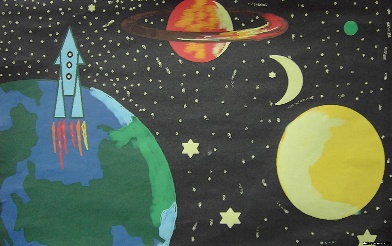 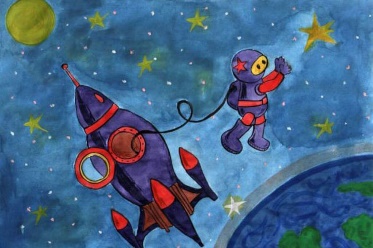 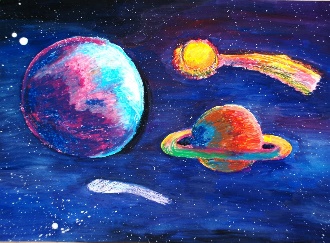 - А теперь давайте с вами немного пофантазируем и попробуем нарисовать наше с вами космическое путешествие. -  В зависимости от замысла рисунка лист бумаги расположите вертикально или горизонтально. - Определите размеры изображения, расположите его в плоскости листа.      - Передать космическое пространство можно, нарисовав много звезд и удаленных планет.